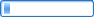 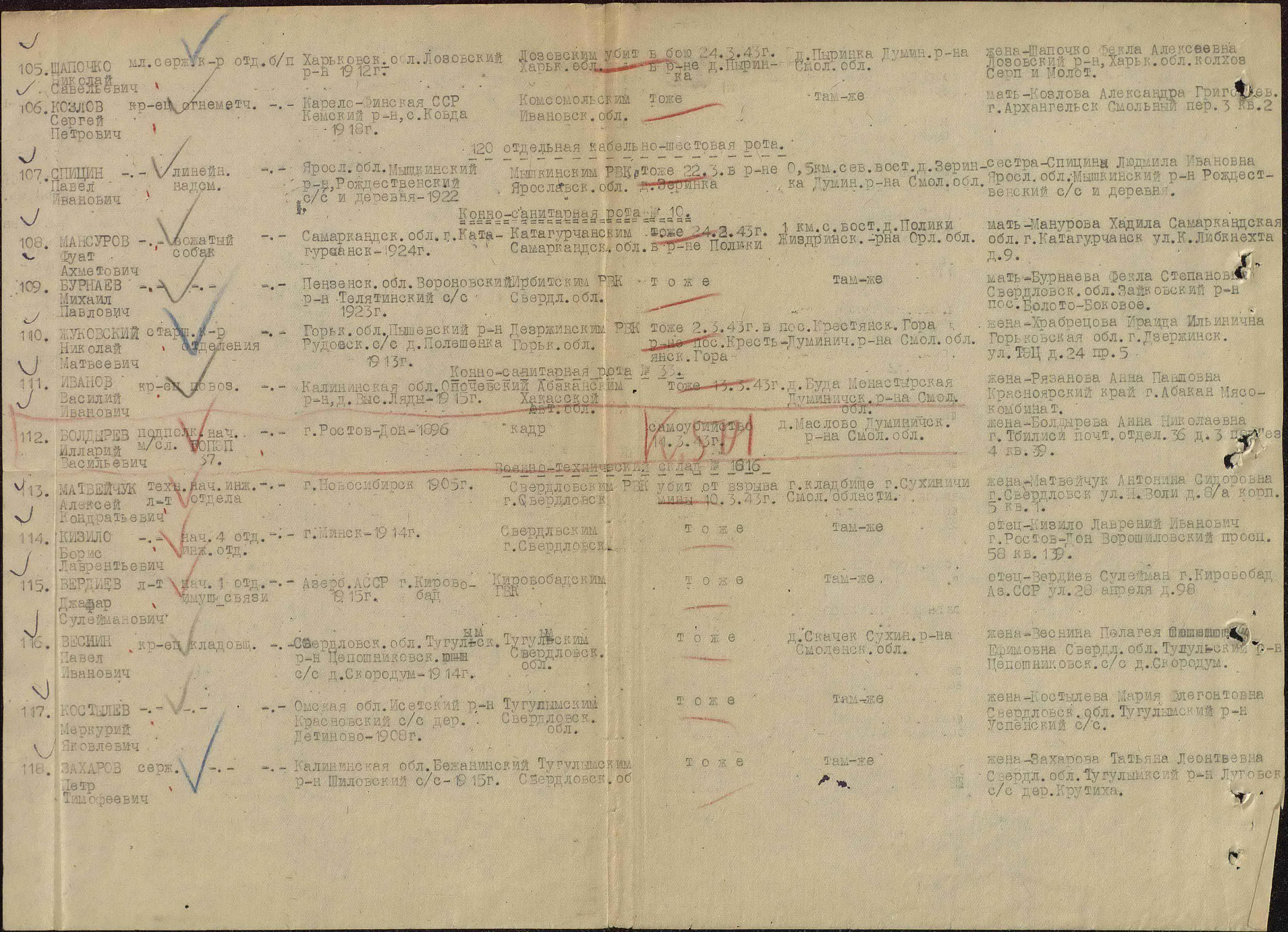 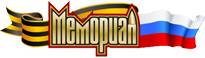 Войти|Регистрация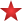 На главную | Расширенный поиск | Обратная связь | Избранное | Помощь | А А А   следующая найденная>Вернуться к поиску    Вернуться к результатам поиска529202595292025952920259Информация из донесения о безвозвратных потеряхИнформация из донесения о безвозвратных потеряхИнформация из донесения о безвозвратных потеряхФамилияМатвейчукИмяАлексейОтчествоКондратьевичДата рождения/Возраст__.__.1905Место рожденияг. НовосибирскДата и место призываСвердловский ГВК, Свердловская обл., г. СвердловскПоследнее место службыштаб 16 Арм. отдел укомпл.Воинское званиетехник-лейтенантПричина выбытияубитДата выбытия10.03.1943Первичное место захороненияСмоленская обл., Сухиничский р-н, г. Сухиничи, городское кладбищеНазвание источника информацииЦАМОНомер фонда источника информации58Номер описи источника информации18001Номер дела источника информации34Просмотреть донесение   Обобщенная информация и список документовПросмотреть донесение   Обобщенная информация и список документовПросмотреть донесение   Обобщенная информация и список документовСкрыть образы